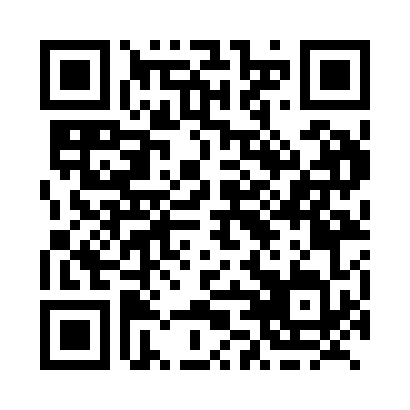 Prayer times for Wekweeti, Northwest Territories, CanadaWed 1 May 2024 - Fri 31 May 2024High Latitude Method: Angle Based RulePrayer Calculation Method: Islamic Society of North AmericaAsar Calculation Method: HanafiPrayer times provided by https://www.salahtimes.comDateDayFajrSunriseDhuhrAsrMaghribIsha1Wed3:205:061:346:5910:0311:492Thu3:185:021:347:0010:0711:513Fri3:174:591:347:0210:1011:524Sat3:154:561:337:0410:1311:545Sun3:134:521:337:0610:1611:556Mon3:114:491:337:0710:2011:577Tue3:104:451:337:0910:2311:588Wed3:084:421:337:1110:2612:009Thu3:064:391:337:1210:2912:0210Fri3:054:351:337:1410:3312:0311Sat3:034:321:337:1510:3612:0512Sun3:014:291:337:1710:3912:0713Mon3:004:251:337:1810:4312:0814Tue2:584:221:337:2010:4612:1015Wed2:564:191:337:2110:4912:1216Thu2:554:161:337:2310:5212:1317Fri2:534:121:337:2410:5612:1518Sat2:524:091:337:2610:5912:1619Sun2:504:061:337:2711:0212:1820Mon2:494:031:337:2911:0512:2021Tue2:474:001:337:3011:0912:2122Wed2:463:571:337:3111:1212:2323Thu2:443:541:347:3311:1512:2524Fri2:433:511:347:3411:1812:2625Sat2:413:481:347:3511:2112:2826Sun2:403:451:347:3611:2412:2927Mon2:383:421:347:3711:2712:3128Tue2:373:391:347:3911:3012:3329Wed2:363:371:347:4011:3312:3430Thu2:353:341:347:4111:3612:3631Fri2:333:311:357:4211:3912:37